ЧЕРКАСЬКА МІСЬКА РАДА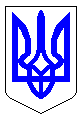 ЧЕРКАСЬКА МІСЬКА РАДАВИКОНАВЧИЙ КОМІТЕТРІШЕННЯВід 23.01.2019 № 43Про затвердження складуЕкспертної ради з виділеннягрантів у галузі культурим.ЧеркасиВідповідно до підпункту 1) пункту а) ст.27 Закону України «Про місцеве самоврядування в Україні», з метою незалежного оцінювання грантових проектів у галузі культури, розглянувши пропозиції департаменту освіти та гуманітарної політики, виконавчий комітет Черкаської міської радиВИРІШИВ:1. Затвердити склад Експертної ради з виділення грантів у галузі культури м.Черкаси згідно з додатком.2. Рішення виконавчого комітету Черкаської міської ради від 14.02.2017 №172 «Про затвердження складу Експертної ради з виділення грантів у галузі культури м.Черкаси» вважати таким, що втратило чинність.3. Контроль за виконанням рішення покласти на заступника міського голови з питань діяльності виконавчих органів ради Коломойця І.А.Міський голова                                                                              А.В. БондаренкоДодаток ЗАТВЕРДЖЕНОрішення виконавчого комітетуЧеркаської міської радивід ________________№_____СкладЕкспертної ради з виділення грантів у галузі культури м. ЧеркасиДиректор департаменту освітита гуманітарної політики                                                                    С.П.ВороновКоломоєць Ігор Анатолійович˗ заступник міського голови з питань діяльності виконавчих органів ради, голова Експертної радиЧорномор Людмила Валентинівна˗  головний спеціаліст управління культури департаменту освіти та гуманітарної політики, секретар Експертної радиЧлени експертної радиЧлени експертної радиЧлени експертної радиВоронов Сергій Павлович директор департаменту освіти та гуманітарної політикиШепецька Валентина Петрівна˗ начальник  управління  культури департаменту освіти та гуманітарної політикиВаловенко  Євгеній Володимирович˗  директор Черкаського міського Будинку культури ім. І.КуликаГладунОльга Дмитрівна˗  директор КУ «Обласний художній музей» Черкаської обласної ради (за згодою)Бурлаков Роман Миколайовичзаступник  директора  з  організації глядача КЗ «Черкаський академічний обласний український музично-драматичний театр ім. Т.Г.Шевченка» Черкаської обласної ради (за згодою)Мартинова Ольга Михайлівна˗   голова обласного осередку Національної спілки майстрів народного мистецтва України (за згодою)Попова Наталія Олександрівна˗  доцент, завідувач кафедри інтелектуальної власності та цивільно-правових дисциплін ЧНУ ім. Б.Хмельницького(за згодою)Тяско  Діана Володимирівна˗   співзасновник ГО «Холодний  Яр – фестиваль нескореної нації» (за згодою)Воропай Лариса Володимирівна˗    голова   обласного   осередку Всеукраїнської  ГО «Яворина Черкащини» (за згодою)